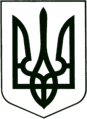 УКРАЇНА
МОГИЛІВ-ПОДІЛЬСЬКА МІСЬКА РАДА
ВІННИЦЬКОЇ ОБЛАСТІВИКОНАВЧИЙ КОМІТЕТ                                                           РІШЕННЯ №189Від 26 липня 2024 року                                              м. Могилів-ПодільськийПро безоплатну передачу матеріальних цінностей з балансу Могилів-Подільського міського комунального підприємства «Водоканал» на баланс Виконавчого комітету Могилів-Подільської міської ради         Керуючись статтями 29, 52, 59 Закону України «Про місцеве самоврядування в Україні», рішенням 9 сесії міської ради 8 скликання від 30.06.2021 №309 «Про делегування повноважень щодо управління майном комунальної власності Могилів-Подільської міської територіальної громади», враховуючи лист начальника відділу «Центр надання адміністративних послуг» Могилів-Подільської міської ради Живилко Л.М. від 17.07.2024 №11-28/202, -виконавчий комітет міської ради ВИРІШИВ:Передати безоплатно з балансу Могилів-Подільського міського комунального підприємства «Водоканал» на баланс Виконавчого комітету Могилів-Подільської міської ради матеріальні цінності згідно з додатком 1.Створити та затвердити склад комісії з приймання-передачі матеріальних цінностей, що передаються з балансу Могилів-Подільського міського комунального підприємства «Водоканал» на баланс Виконавчого комітету Могилів-Подільської міської ради згідно з додатком 2.Комісії вжити всіх необхідних заходів з приймання-передачі зазначених матеріальних цінностей згідно з чинним законодавством України.Контроль за виконанням даного рішення покласти на першого заступника міського голови Безмещука П.О.       Міський голова                                                        Геннадій ГЛУХМАНЮК                                                                                                  Додаток 1                                                                                     до рішення виконавчого                                                                                     комітету міської ради                                                                                                  від 26 липня 2024 року №189МАТЕРІАЛЬНІ ЦІННОСТІ,що безоплатно передаються з балансу Могилів-Подільського міського комунального підприємства «Водоканал» на баланс Виконавчого комітету Могилів-Подільської міської ради Перший заступник міського голови                                     Петро БЕЗМЕЩУК                                                                                                 Додаток 2                                                                                     до рішення виконавчого                                                                                     комітету міської ради                                                                                                  від 26 липня 2024 року №189Склад комісії з приймання-передачі матеріальнихцінностей, що передаються з балансу Могилів-Подільського міського комунального підприємства «Водоканал» на баланс Виконавчого комітету Могилів-Подільської міської ради Перший заступник міського голови                                      Петро БЕЗМЕЩУК№з/пНайменуванняОдиниця виміруКількістьВартість за одиницю, грнСума, грн1.Дизельне пальнел10057,005700,00Голова комісії:Безмещук Петро Олександрович       -перший заступник міського голови.Секретар комісії:Яцентюк Юлія Петрівна-головний бухгалтер КП «Водоканал».Члени комісії: Рибак Сергій Тимофійович-директор КП «Водоканал»;Куйбіда Марія Василівна-начальник відділу бухгалтерського обліку та звітності апарату міської ради та виконкому. 